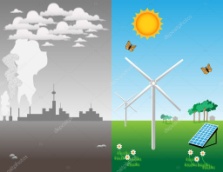 БЮРОКРАТИЗМ УБИВАЕТ ПЛАНЕТУ!ЗАКУПАЙТЕ БУМАГУ ОТВЕТСТВЕННО, ПЕРЕХОДИТЕ НА ЭЛЕКТРОННЫЙ ДОКУМЕНТООБОРОТИСПОЛЬЗУЙ СТОЛЬКО, СКОЛЬКО ТЕБЕ НУЖНО!«РЫБНЫЙ ДЕНЬ», «ОВОЩНОЙ ДЕНЬ» - САМЫЕ ВКУСНЫЕ СПОСОБЫ СПАСТИ СЕБЯ И ПЛАНЕТУСМОТРИ, НЕ ЛОПНИ!НАЧНИ ПУТЬ К СВОЕЙ НАСТОЯЩЕЙ ЦЕЛИ, ВЕДЬ ЛИШНИМИ ВЕЩАМИ ПУСТОТУ ВНУТРИ СЕБЯ НЕ ЗАПОЛНИТЬПОЛИЭТИЛЕНОВЫЙ ПАКЕТ. ЗНАКОМЫ?ОДИН ТРИЛЛИОН ПАКЕТОВ ПОПАДАЮТ В ПРИРОДУ КАЖДЫЙ ГОД, ЗАГРЯЗНЯЯ ЗЕМЛЮ, ВОДОЁМЫ И ВЫДЕЛЯЯ СИЛЬНЫЕ ЯДЫ ПРИ СЖИГАНИИ. ИСПОЛЬЗУЙТЕ МНОГОРАЗОВАЕ АВОСЬКИ И СУМКИОДНОРАЗОВЫЕ ВЕЩИ – ЭТО МОДНО?ИХ ИСПОЛЬЗУЮТ ПО ПРИЧИНЕ ЛЕНИ (НЕ НАДО МЫТЬ) ОДНОРАЗОВЫЕ ВЕЩИ – ЭТО ПЕЧАЛЬНО!О ЧЁМ ВЫ ЧАЩЕ ВСЕГО ДУМАЕТЕ В МАГАЗИНЕ?О ТОМ, КАКАЯ ЭТО КРАСИВАЯ И МОДНАЯ ВЕЩЬ! МОЖЕТ ПОЭТОМУ У НАС ДОМА ХРАНИТСЯ МНОЖЕСТВО ВЕЩЕЙ «НА ВСЯКИЙ СЛУЧАЙ»                                                                                  НЕ МНОЖЬ СУЩНОСТИ СВЕРХ НАДОБНОСТИСКОЛЬКО ПЛАНЕТ НУЖНО ЧЕЛОВЕЧЕСТВУ?ЧЕМ БОЛЬШЕ ЧЕЛОВЕК ПОТРЕБЛЯЕТ, ТЕМ БОЛЬШЕ ЕГО ЭКОСЛЕД – ЭТО ПЛОЩАДЬ ЗЕМЛИ, КОТОРАЯ НЕОБХОДИМА ОДНОМУ ЧЕЛОВЕКУ. ПРИ ТЕКУЩЕМ УРОВНЕ ПОТРЕБЛЕНИЯ ЧЕЛОВЕЧЕСТВУ НУЖНО ЕЩЁ 5-6 ПЛАНЕТ ЗЕМЛЯ.МЕНЯЙТЕ СВОИ ПРИВЫЧКИ. ЭТО НЕ ИГРА, А НАШЕ БУДУЩЕЕ!ЧТО ТАКОЕ ЭКО-ВЕЩЬ?СЛОЖНО НАЗВАТЬ ЭКОЛОГИЧНОЙ ВЕЩЬ, ДЛЯ ПРОИЗВОДСТВА КОТОРОЙ ОТРАВИЛИ ВОДОЁМ ИЛИ КОТОРУЮ ДОСТАВИЛИ ВАМ С ДРУГОГО КОНЦА ЗЕМЛИ.ПОЛЮБИТЕ ЗАДАВАТЬ ВОПРОСЫ В ПЕРВУЮ ОЧЕРЕДЬ СЕБЕ.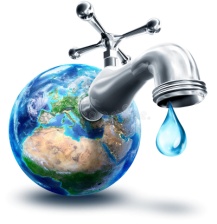 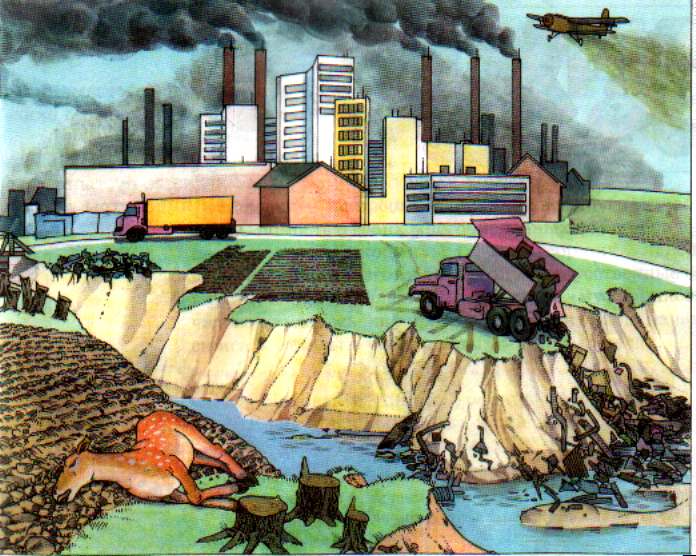 